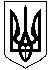 ГАЛИЦИНІВСЬКА СІЛЬСЬКА РАДАВІТОВСЬКОГО  РАЙОНУ МИКОЛАЇВСЬКОЇ ОБЛАСТІР І Ш Е Н Н ЯВід 25 лютого 2021 року №13      	                       VІ сесія  VІІІ скликанняс. ГалициновеПро внесення змін до структури та штатної чисельності відділу ОКМС Галицинівської сільської радиВідповідно до пункту 5 частини першої статті 26, статті 32 Закону України “ Про місцеве самоврядування в Україні ”,  Постанови Кабінету Міністрів України від 09.03.2006 року № 268 “ Про впорядкування структури та умов оплати праці працівників апарату органів виконавчої влади, органів прокуратури, судів та інших органів ” зі змінами, з метою упорядкування штатної чисельності працівників відділу освіти, культури, молоді та спорту Галицинівської сільської ради, сільська радаВИРІШИЛА:Внести зміни до структури відділу ОКМС Галицинівської сільської ради, а саме:  в зв’язку з недостатністю асигнувань на фінансування оплати праці та нарахувань на оплату праці  по ТПКВК МБ 0611070 «Надання позашкільної освіти закладами позашкільної освіти, заходи із позашкільної роботи з дітьми», прошу скоротити з 01.03.2021 року 2 штатні одиниці керівників гуртків по  Комунальній установі  «Центр позашкільної роботи Галицинівської сільської ради» застосовується з 01.03.2021: директор – 1методист – 1керівник гуртка – 11,11        ВСЬОГО: 13,11  в зв’язку з недостатністю асигнувань на фінансування оплати праці та нарахувань на оплату праці   по ТПКВК МБ 0611080 «Надання спеціальної освіти мистецькими школами» скоротити з 01.03.2021 року 3,68  штатні одиниці  викладачів:директор – 1викладач – 8,54        ВСЬОГО: 9,54Начальнику відділу освіти, культури, молоді та спорту О.КРАВЕЦЬ внести зміни до структури та штатної чисельності відділу освіти, культури, молоді та спорту Галицинівської сільської ради.Контроль за виконанням цього рішення покласти на постійну комісію з питань фінансів,  бюджету, планування, соціально-економічного розвитку, інвестицій та житлово-комунального господарства.                      Сільський голова                     І.НАЗАР